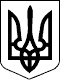 88 СЕСІЯ ЩАСЛИВЦЕВСЬКОЇ СІЛЬСЬКОЇ РАДИ7 СКЛИКАННЯРІШЕННЯ 22.03.2019рс. Щасливцеве                                     №  1526Про затвердження проекту землеустрою щодо відведенняземельної ділянки в оренду	Розглянувши заяву АТ «Херсонобленерго»,  керуючись статтею 12, 19,20,40,125,126,  Земельного кодексу України та статтею 26 Закону України «Про місцеве самоврядування в Україні»: сесія Щасливцевської сільської радиВИРІШИЛА:1.Затвердити АТ «Херсонобленерго» проект землеустрою щодо відведення в оренду земельної ділянки орієнтовною площею  на час реконструкції  ПЛ-0,4кВ КТП-10/0,4кВ № 764   розташованої  за адресою: Херсонська область, Генічеський р-н с. Генічеська Гірка, вул. Григорія Дериглазова, кадастровий номер 622186500:02:001:0739  КВЦПЗ 18.00    згідно до договору про приєднання № 1099427/66069 від 16.04.2018р. укладеного з ***.2.Визначити  АТ  «Херсонобленерго» орендну плату  у розмірі 3% від середньої вартості нормативної грошової оцінки по населеному пункту с. Генічеська Гірка.3.Передати АТ  «Херсонобленерго» вищезазначену земельну ділянку в оренду строком на 6 (шість) місяців.4. Доручити сільському голові укласти договір оренди.5.Контроль за виконанням рішення покласти на постійно діючу комісію Щасливцевської сільської ради з питань регулювання земельних відносин та охорони навколишнього середовища.Сільський голова                                                                         В.ПЛОХУШКО